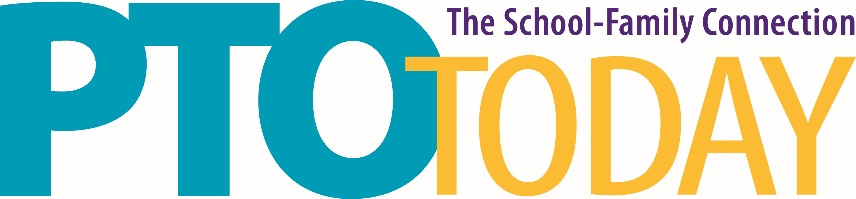 St. Charles, IL				Pheasant RunElectrical Order InformationThe Electrical Services form can be found on page 7 of the Exhibitor Kit and must be completed and submitted along with the Master Order Form found on page 1 of the Exhibitor Kit.  The advance order discount deadline is March 30, 2017. 